Инструкция  для родителей.Основными образовательными площадками в МБОУ Гимназии № 4 являются: https://edu.gounn.ru/ - Электронный журналhttps://zoom-us.ru/ - платформа для проведения уроков  онлайн .Уважаемые родители! Для  обучения  в дистанционном режиме вашему ребенку необходимо  скачать программу Zoom,  зарегистрироваться на платформе. Запомнить логин и пароль. Просим при входе в конференцию  не использовать никнеймы, а указывать Фамилию и  Имя ребенка.  Учитель публикует ссылку на онлайн-урок  в Электронном журнале.Ученик видит ее в расписании уроков: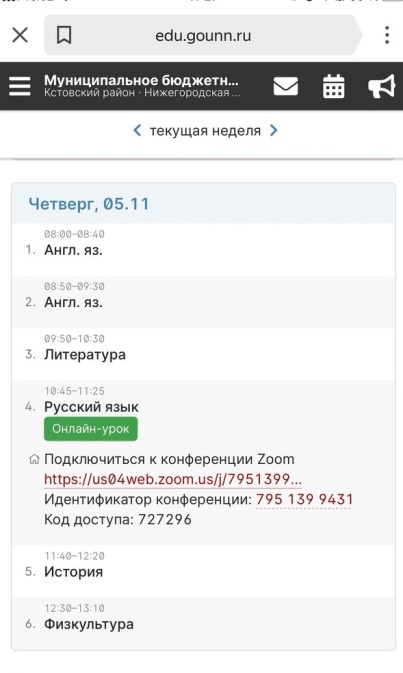 По расписанию  начала уроков  заходит в конференцию.Домашнее задание учитель выдает в Электронном журнале. Выполненное домашнее задание ученик отправляет в Электронном журнале в прикрепленном файле учителю (возможен другой формат проверки домашней работы)Расписание начала уроков:1 смена:2 смена:8.0013.309.0014.309.4515.3010.4516.1511.4517.1512.3018.00